New Hope Community Services, LLC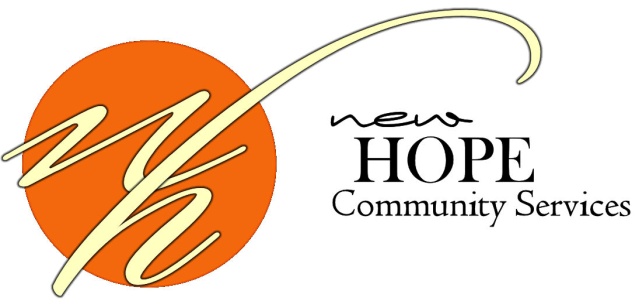 Service Intake FormPlease complete the information requested based on the individual receiving services.New Hope Community Services, LLCPatient Health Questionnaire (PHQ)This questionnaire is an important part of providing you with the best health care possible.  Your answers will help in understanding problems that you may have.  Please answer every question as best you can unless you are requested to skip over a question.New Hope Community Services, LLCOutpatient Services ContractStatement of Professional DisclosureWelcome to New Hope Community Service Center (NHCS).  This document contains important information about our professional services and business policies.  Please read it carefully and write down any questions you may have so that we may promptly discuss them with you.  When you sign this document, it will represent an agreement between you and NHCS.GENERAL INFORMATIONAt NHCS, we have a variety of mental health and substance abuse professionals to serve you.  Among them are Licensed Professional Clinical Counselors (LPCCs), Licensed Professional Counselor Associates (LPCAs), Professional Counselor Interns (Master Level Graduate Students), Certified Social Worker (Master Level), Certified Alcohol and Drug Counselors (CADCs), and CADC Interns.  Under the care of clinical licensed staff (PhD, PsyD), we deliver you the best care and service we can.  Each licensed clinician holds a Master degree or PhD and has gone through rigorous education, training, and supervision to become licensed by the state.  “Interns” are unlicensed and uncertified individuals who are under the guidance of a licensed professional supervisor.  Interns have Master degrees and are practicing under supervision for licensure or are graduate students who have completed the bulk of their education and are now gaining the necessary clinical experience to graduate.  Your therapist will inform you of the level of their training and answer any questions you may have about their qualifications.COUNSELING SERVICESPsychotherapy varies depending on personalities of the therapist and the consumer (you) as well as what problems have brought you here.  There are different methods we may use to deal with specific concerns.  In order for the therapy to be most successful, you will work on things we talk about during sessions and at home.Psychotherapy has benefits and risks.  Since therapy often involves discussing unpleasant aspects of your life, you may experience uncomfortable feelings like sadness, guilt, anger, frustration, loneliness, and helplessness.  On the other hand, psychotherapy has also been shown to have benefits for people who go through it.  Therapy often leads to better relationships, solutions to specific problems, and significant reduction in feelings of distress.  But there are no guarantees to what you will experience.CONFIDENTIALITYThe laws and standards of the mental health profession require that clinicians keep treatment records.  In general, the law protects the privacy of all communications between a consumer and a therapist, and your information may only be released with your written permission.  But there are a few exceptions:In most legal proceedings, you have the right to prevent disclosure of information about your treatment.  In some cases, specifically involving children, a judge may order a therapist’s records or testimony to question your emotional condition.  There are some situations where the mental health professional is legally and ethically bound to take action to protect you or others from harm, even if that means revealing some information about treatment.  For example, if the clinician believes that a child, elderly person, or disabled person is being abused, they may be required to file a report with appropriate state agency(ies).If a therapist believes that the consumer constitutes a danger to him/herself or to others, they are required to take protective action.  These actions may include helping the consumer make a safety plan, notifying potential victims, contacting police, or seeking hospitalization for the consumer.  These situations rarely occur in our practice.  If such a situation does arise, we will make every effort to fully discuss it with you before taking action.We may also disclose to insurance company information they need to insure reimbursement – like your diagnosis.MINORS:  if you are under the age of sixteen (16), please be aware that the laws may provide your parents with the right to examine your records.TRAINING FACILITYAs a training facility, we routinely consult with our interns and other licensed professionals about cases.  During consultation, we make every effort to maintain confidentiality of the consumer.  The consultants, interns, and supervisors are also legally bound to keep information confidential.  The process of training and supervision is fundamental to the work we do here at NHCS, so we will routinely use live observation, “co-therapy” with a senior therapist and video recording during therapy sessions.  All the rules concerning confidentiality apply to live and taped observations, and any recordings made will be treated with the utmost respect and care as your written records.  You may choose to “opt-out” of the observation process.  However, this may preclude you from participating in our reduced-fee services, which are offered by our interns.It is important that you discuss any questions or concerns that you have regarding confidentiality with your therapist.  We will be happy to discuss these issues with you if you have specific questions.  While we provide you with general legal and ethical guidelines which govern our practice and those that operate under our service, we cannot provide you with legal advice.The fee schedule has been given to you for review.  All clients have the option of being billed according to the sliding fee scale which is determined by your family income and family size.  We also accept health insurance reimbursement.  However, it is the consumer’s responsibility to ensure that your service is covered by your insurance.  We will attempt to provide you with the most accurate data on what insurance programs are accepted and rate of reimbursement.  If you would like us to bill your insurance company on your behalf, you will be billed according to the schedule of reasonable and customary fees.  If there is a deductible that must be met, you will be responsible for paying the full amount of the reasonable and customary fee until your deductible is met.  After meeting the deductible, you will be responsible for meeting the co-pay each visit.  If your insurance company denies services of coverage for any reason, it will be your responsibility to pay the reimbursable fee based on current service rates.  Submitting for insurance reimbursement requires your authorization to release the protected health information necessary to process the claim, including your mental health diagnosis.  Your authorization is also necessary so that we may receive payment directly from your carrier.  If we are assisting you in filing your insurance, please initial the following statements:PROFESSIONAL AND OTHER FEESIn addition to appointments, we charge standard fees for other professional services you may require.  “Other services” include report writing, telephone consultations, telephone conversations with you lasting longer than 15 minutes with therapist, attendance at meetings with other professionals you have authorized, preparation of records and/or treatment summaries, and the time spent performing any other professional service that you may request.  If you become involved in legal proceedings that require our participation, you will be expected to pay for our professional time even if we are called to testify by another party on your behalf.  Because of the difficulty of legal involvement, we charge a $250.00 per hour for preparation and attendance at any legal proceeding.  												____________												      InitialBILLING AND PAYMENTYou will be expected to pay for each session at the time of your appointment, unless we agree otherwise.  Payment schedules for other professional services will be agreed upon prior to performance of said services.  In circumstances of unusual financial hardship, we may be willing to negotiate a fee adjustment or installment plan.CANCELLATIONS AND NO-SHOWSOur schedules are very busy.  Therefore, in order to remain accessible to people as possible, the following guidelines have been established:NHCS will charge for mental health and counseling appointments that have not been canceled within 24 HOURS PRIOR to scheduled appointment.  Exceptions to this policy will be made only if proved an emergency.The client will be billed standard professional rates in event of no-show or missed appointment (no portion of the fee will be billed to your insurance carrier or other third-party payer). Payment will be expected prior to next scheduled appointment. After three (3) cancellations, patients will be added to daily call-in sheet and will not be rescheduled for 90-days – you must call-in same day to be seen.Front desk personnel will be happy to answer your questions but DO NOT have the AUTHORITY to change this policy.APPOINTMENT REMINDERNHCS uses an automatic messaging system through email/text to confirm your appointment.  NHCS will contact the phone number or email that is provided on the first page of the intake form specified by the consumer.  If the consumer does not wish to be reminded of the appointment, please confirm with your therapist.PHONE CALLSTelephone appointments may be set at the discretion of the counselors and will be billed in the same manner as in-person appointments with the exception that insurance cannot be billed.In general, the therapists have very limited availability outside of scheduled appointments and after-hour appointments are scheduled on an “as-needed” event.  Therefore, if services are needed after hours, consumers are encouraged to visit their local emergency rooms or phone the local Crisis Hotline or emergency services (911) if a need arises.  If the counselor is available, the consumer will be billed for any phone call lasting longer than 10-minutes.  The phone calls will be billed in the same manner of in-person appointments with the exception that insurance cannot be billed.NON-DISCRIMINATION POLICY STATEMENTIt is the policy of NHCS to provide services to all people without regard to race, color, national origin, religion, sexual orientation, age, or disability.  No person shall be excluded from participation in, or denied the benefits of any service, or be subjected to discrimination because of race, color, national origin, religion, sexual orientation, age, or disability.COMPLAINT PROCEDUREAny grievances must be made in writing to NHCS’s Compliancy Officer – 					Ms. Donna Burke, Director of Operations					Compliancy Officer, NHCS					901 US HWY 68, Ste 900					Maysville, Kentucky  41056The complaint must include your name, address, telephone number, and a brief description of what occurred which lead you to believe you were discriminated against.  In this way the appropriate person may respond to your complaint.You may also file a complaint against the establishment by contacting:Office of the OmbudsmanCabinet of Family Health Services275 East Main Street, 1E-BFrankfort, Kentucky 40621You will not be intimidated, harassed, threatened or suffer penalty because you filed a complaint.  Any penalty or reprisal against you or other involved person(s) is prohibited by law.CONSENTI voluntarily consent to receive therapeutic services through NHCS.  I understand that I have the right to end therapy at any time without any moral, legal, or financial obligations other than those already accrued.  Furthermore, if I decide not to receive therapeutic assistance from NHCS, referrals to other qualified professionals can be provided.If I have any questions and/or concerns now or in the future about the limitations of confidentiality, qualifications of my therapist, the potential risks of therapy, or anything else related to therapy, I understand that I should consult my therapist.By signing this form, I am granting consent to NHCS to use and disclose my protected health information, such as my name, address, phone number, for the purpose of treatment, payment and agency operations.  NHCS’ Notice of Privacy Practices provides more detailed information about how we may use and disclose this protected health information.  You have legal right to review our Notice of Privacy Practices before signing this consent and we encourage you to read it in full.  You have a right to request us to restrict how we use your and disclose your protected health information for the purposes of treatment, payment or agency operations.  We are not required by law to grant your request.  However, if we do decide to grant your request, we are bound by agreement.  You have the right to revoke this consent in writing, except to the extent we already have used or disclosed your protected health information in reliance on your consent.  I certify that this form has been fully explained to me, that I have read it, or had it read to me, and that I understand its contents.CONFIDENTIAL EXCHANGE of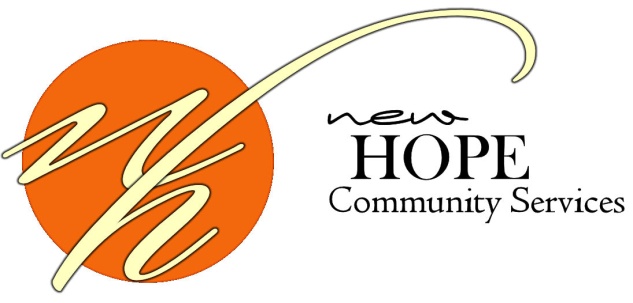 INFORMATION FORM[NOTICE OF TREATMENT]We require contracted behavioral health practitioners and provider(s) to coordinate treatment with other behavioral health practitioners and providers, primary care practitioners (PCPs), and other appropriate medical practitioners involved in a member’s care.  This form acts as a notification that the patient listed below is currently under our care for behavioral health support services.EoI Form – Page 2I herby freely, voluntarily and without coercion, authorize the behavioral health practitioner listed above in Section A to release the information contained on this form to the practitioner/provider listed in section A above.  The reason for disclosure is to facilitate continuity and coordination of treatment.  This consent will last ONE YEAR from the date of signature. I understand that I may revoke my consent at any time.For Patient Records Applicable under Federal Law (42) CFR Part 2To the party receiving this information:  This information has been disclosed to you from records whose confidentiality is protected by federal law.  Federal regulations (42) CFR Part 2 prohibit you from taking any further disclosure of it without the specific written consent of ht person to whom it pertains or as otherwise permitted by such regulations.  A general authorization for the release of medical or other information is not sufficient for this purpose.This is NOT A REQUEST FOR MEDICAL RECORDS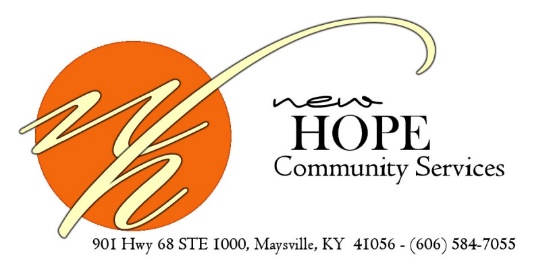 OUTPATIENT SERVICES AGREEMENTWelcome to New Hope Community Services.  This document contains important information about services and policies.  Please review it CAREFULLY and discuss any questions you may have with reception.Appointments and Professional Fees:  Sessions are typically 45 minutes in length and can be scheduled by phone or in person. Standard fees are set by your insurance carrier and contracted according to the base rates allowed by Kentucky Medicaid.  If you use insurance to pay for services, please be aware that you may be responsible for ALL charges that your insurance company REFUSES to pay, or your insurance coverage LAPSES and you are no longer covered.  To avoid a surprise bill from New Hope, you are advised to call your insurance company to CONFIRM what mental health benefits are covered under your plan, and to obtain any required pre-authorizations for your services PRIOR TO YOUR APPOINTMENTS or otherwise clarify you need assistance with this when you initialize your support services. Bills are distributed monthly, but it may be to your advantage to keep track of your balance by asking staff.InitialNote: Your appointment times are SPECIFICALLY RESERVED for YOU.  Therefore, you MUST notify the office 24 hours in advance if you need to cancel or reschedule.  It typically requires that amount of time to attempt to fill your missed appointment slot with another patient.PAYMENT AND/OR ALL CO-PAYS ARE REQUIRED AT TIME OF SERVICE IN ALL CIRCUMSTANCES REGARDLESS OF WHO ATTENDS THE SESSION(S).Most insurance companies require you to authorize New Hope to provide them with a clinical diagnosis from the Diagnostic and Statistical Manual of Mental Disorders.  We may have to provide additional clinical information such as treatment plans or summaries, or even copies of the entire record.  New Hope has NO CONTROL over what they do with this information once it is in their hands.  In some cases, they may share the information with a national medical information database.PLEASE NOTE:  In the event of account default, all costs of collection including attorney fees, collection fees, and contingent fees to collection agencies up to 40% is patient/guardian responsibility.  Such contingency fees will be added and collected by the collection agency immediately upon referral of patient’s account to the collection agency.  In the case of a court action, the patient/guardian is the responsible party and will be responsible for any court costs, serving fees, and/or attorney fees.CONTACTING OFFICE PERSONNEL:  New Hope offices are typically open for BUSINESS OPERATIONS from     8:30 AM to 5:00 PM Monday through Friday.  The majority of your phone calls will be returned on the same day that you make it, with the exception of weekends and holidays.  However, we cannot be responsible for electronic glitches or answering service mistakes that do not record nor deliver your message to us.  If you have not heard back from us within 24 hours, PLEASE return your call.  After hours, you will receive a message instructing you with directives of what to do in case we are not available.  If you have a true clinical emergency, please go to your nearest emergency room support center and let them know you are under the care of New Hope.  All phone calls that are greater than 5 minutes will be charged at the hourly rate prorated in 15-minute increments.RECORDS: You are entitled to ONE (1) free copy of your records (in whole or part) unless we feel that seeing them would be emotionally damaging. In this case, we will send them to a mental health professional of your choosing for you to review them together. We may also decide to review them with you before we distribute them outside of our agency.Your signature below indicates that you have read the documents, understand them, and agree to abide by the terms of this professional relationship.________________________________			Signature							Date________________________________			Witness					 		Date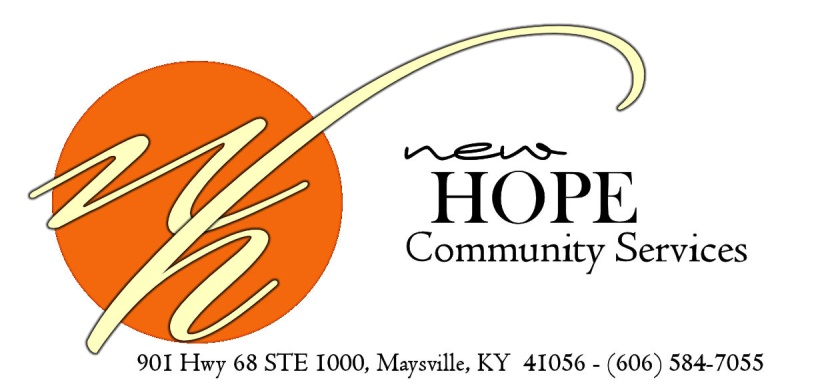 CREDIT/DEBIT CARD GUARANTEE OF PAYMENTAny services that have not been paid by myself or my insurance carrier within sixty (60) days of billing for said service;Missed appointments and appointments I have cancelled with less than 24-hours advanced notice (standard profession charge per Outpatient Service Agreement Fee Schedule).The original amount plus $50 bank fee for bounced checks, charge backs, or insufficient funds.Any work NHCS completes for me outside the normal therapy time (prorated @ $250/hour).I will NOT dispute charges (“charge backs”) made in accordance with the terms of this authorization.I understand this authorization is valid for three years or until cancelled in writing.Type of Card: (check one)	 Visa	            MasterCard	        Discover	          AmExpressName as it appears on card: (please print) _____________________________________Card Number:   ____________ - ____________ - ____________ - ____________Expiration Date:  ______ / _______   CVV2/CID Code (back of card – 3 digits):  ________Billing Address:  _____________________________,  ______________, ________, _________		Street					City		     State	ZipCard Holder’s Signature:  ____________________________________  Date:  _____ / ______ / _____Note:  NHCS will charge a status fee of $0.05 in order to verify validity of card and will be credited to your account.Adverse Childhood Experience (ACE) QuestionnaireFinding your ACE ScoreWhile you were growing up, during your first 18 years of life:Did a parent or other adult in the household often …Swear at you, insult you, put you down, or humiliate you?orAct in a way that made you afraid that you might be physically hurt?Yes  No	If yes enter 1	 	Did a parent or other adult in the household often … Push, grab, slap, or throw something at you?orEver hit you so hard that you had marks or were injured?Yes  No	If yes enter 1	 	Did an adult or person at least 5 years older than you ever…Touch or fondle you or have you touch their body in a sexual way?orTry to or actually have oral, anal, or vaginal sex with you?Yes  No	If yes enter 1	 	Did you often feel that …No one in your family loved you or thought you were important or special?orYour family didn’t look out for each other, feel close to each other, or support each other? Yes  No	If yes enter 1	 	Did you often feel that …You didn’t have enough to eat, had to wear dirty clothes, and had no one to protect you?orYour parents were too drunk or high to take care of you or take you to the doctor if you needed it?Yes  No	If yes enter 1	 	Were your parents ever separated or divorced?Yes  No	If yes enter 1	 	Was your mother or stepmother:Often pushed, grabbed, slapped, or had something thrown at her?orSometimes or often kicked, bitten, hit with a fist, or hit with something hard?orEver repeatedly hit over at least a few minutes or threatened with a gun or knife?Yes  No	If yes enter 1	 	Did you live with anyone who was a problem drinker or alcoholic or who used street drugs?Yes  No	If yes enter 1	 	Was a household member depressed or mentally ill or did a household member attempt suicide? Yes  No	If yes enter 1	 	Did a household member go to prison?Yes  No	If yes enter 1	 	Now add up your “Yes” answers: 	This is your ACE ScoreIntake Date    Have you been treated here before?     Yes    NoName:Name:Name:FirstFirstFirstMiddleMiddleMiddleMiddleMiddleMiddleMiddleLastLastLastLastLastLastLastMaidenMaidenMaidenMaidenMaidenMaidenAddress:Address:Address:StreetStreetApt #Apt #Apt #Apt #Apt #Apt #Apt #Apt #Apt #CityCityCityStateStateStateStateStateStateStateStateZipZipZipZipZipZipZipZipZipHome Telephone #Home Telephone #Home Telephone #Home Telephone #(     )             (     )             (     )             (     )             (     )             (     )             (     )             Daytime #Daytime #Daytime #Daytime #Daytime #Daytime #Daytime #(     )             (     )             (     )             (     )             (     )             Cell Phone #Cell Phone #Cell Phone #(     )             (     )             (     )             (     )             (     )             Can we leave a message concerning your appointments?Can we leave a message concerning your appointments?Can we leave a message concerning your appointments?Can we leave a message concerning your appointments?Can we leave a message concerning your appointments?Can we leave a message concerning your appointments?Can we leave a message concerning your appointments?Can we leave a message concerning your appointments?Can we leave a message concerning your appointments?Can we leave a message concerning your appointments?Can we leave a message concerning your appointments?Can we leave a message concerning your appointments?Can we leave a message concerning your appointments?Can we leave a message concerning your appointments?Can we leave a message concerning your appointments? Yes   No    Phone #  (     )      -       Yes   No    Phone #  (     )      -       Yes   No    Phone #  (     )      -       Yes   No    Phone #  (     )      -       Yes   No    Phone #  (     )      -       Yes   No    Phone #  (     )      -       Yes   No    Phone #  (     )      -       Yes   No    Phone #  (     )      -       Yes   No    Phone #  (     )      -       Yes   No    Phone #  (     )      -       Yes   No    Phone #  (     )      -      Would you prefer email or text message notifications?Would you prefer email or text message notifications?Would you prefer email or text message notifications?Would you prefer email or text message notifications?Would you prefer email or text message notifications?Would you prefer email or text message notifications?Would you prefer email or text message notifications?Would you prefer email or text message notifications?Would you prefer email or text message notifications?Would you prefer email or text message notifications?Would you prefer email or text message notifications?Would you prefer email or text message notifications?Would you prefer email or text message notifications?Would you prefer email or text message notifications?Would you prefer email or text message notifications? Text   Email:       Text   Email:       Text   Email:       Text   Email:       Text   Email:       Text   Email:       Text   Email:       Text   Email:       Text   Email:       Text   Email:       Text   Email:      Date of Birth:Date of Birth:Date of Birth:Age:Age:GENDER:   M   F   ETHNICITY:       GENDER:   M   F   ETHNICITY:       GENDER:   M   F   ETHNICITY:       GENDER:   M   F   ETHNICITY:       GENDER:   M   F   ETHNICITY:       GENDER:   M   F   ETHNICITY:       GENDER:   M   F   ETHNICITY:       GENDER:   M   F   ETHNICITY:       GENDER:   M   F   ETHNICITY:       Person to Contact in Case of Emergency:Person to Contact in Case of Emergency:Person to Contact in Case of Emergency:Person to Contact in Case of Emergency:Person to Contact in Case of Emergency:Person to Contact in Case of Emergency:Person to Contact in Case of Emergency:Person to Contact in Case of Emergency:Person to Contact in Case of Emergency:Person to Contact in Case of Emergency:RelationshipRelationshipPhone #Phone #Phone #Phone #Phone #Phone #Phone #Place of Employment:Place of Employment:Place of Employment:Place of Employment:SS#:  SS#:  SS#:  Annual House Hold Income:      Annual House Hold Income:      Annual House Hold Income:      Annual House Hold Income:      Annual House Hold Income:      Annual House Hold Income:      Annual House Hold Income:      Annual House Hold Income:      Annual House Hold Income:      If Sliding Scale:If Sliding Scale:If Sliding Scale:If Sliding Scale:If Sliding Scale:If Sliding Scale:If Sliding Scale:If Sliding Scale:If Sliding Scale:For Office Use Only:For Office Use Only:For Office Use Only:For Office Use Only:For Office Use Only:For Office Use Only:For Office Use Only:For Office Use Only: SFS    $50     $75    $100   SFS    $50     $75    $100   SFS    $50     $75    $100   SFS    $50     $75    $100   SFS    $50     $75    $100   SFS    $50     $75    $100   SFS    $50     $75    $100   SFS    $50     $75    $100  If filing Insurance:If filing Insurance:If filing Insurance:If filing Insurance:If filing Insurance:PRIMARY INSURANCEPRIMARY INSURANCEPRIMARY INSURANCEPRIMARY INSURANCEPRIMARY INSURANCEName of Insured:Name of Insured:Name of Insured:SS#Date of Birth:Date of Birth:Date of Birth:Type of Insurance:Type of Insurance:Type of Insurance:Type of Insurance:Type of Insurance:Subscriber ID#Subscriber ID#Group ID#Group ID#Group ID#Group ID#Group ID#Group ID#Current Primary Care Physician:Current Primary Care Physician:Current Primary Care Physician:Current Primary Care Physician:Current Primary Care Physician:Current Primary Care Physician:Phone:Phone:Phone:MARITAL STATUSMARITAL STATUSMARITAL STATUSMILITARY     Yes   NoMILITARY     Yes   NoMILITARY     Yes   NoEDUCATIONAL STATUSEDUCATIONAL STATUSEDUCATIONAL STATUSEDUCATIONAL STATUSEDUCATIONAL STATUSSingleSingleActive Duty?    Yes   NoActive Duty?    Yes   NoActive Duty?    Yes   NoActive Duty?    Yes   NoIn School,       gradeIn School,       gradeMarried Combat Exp?   Yes   NoCombat Exp?   Yes   NoCombat Exp?   Yes   NoCombat Exp?   Yes   NoSome SchoolSeparatedSeparatedBranch:Branch:High School GradDivorcedDivorcedType of Discharge:Type of Discharge:Type of Discharge:GEDLiving WithLiving WithHonorableSome CollegeWidowedWidowedDishonorableAssociate’s DegreeOtherOtherMedicalBachelor’s DegreeGraduate DegreeName of spouse/partner:Name of spouse/partner:Name of spouse/partner:Name of spouse/partner:Name of spouse/partner:REFERRAL REASONREFERRAL REASONREFERRAL REASONREFERRAL REASONREFERRAL REASONREFERRAL REASONREFERRAL REASONEMPLOYMENT STATUSEMPLOYMENT STATUSEMPLOYMENT STATUSAddictionAddictionNeglectEmployed Full-TimeAngerAngerParenting SkillsParenting SkillsParenting SkillsParenting SkillsEmployed Part-TimeAnxietyAnxietyPressure/StressPressure/StressPressure/StressPressure/StressStudentDepressionDepressionDepressionDepressionPre-Marital CounselingPre-Marital CounselingPre-Marital CounselingPre-Marital CounselingJob Training ProgramDrug/Alcohol ProblemsDrug/Alcohol ProblemsDrug/Alcohol ProblemsDrug/Alcohol ProblemsPTSDPTSDPTSDPTSDLaid-OffEmployment ProblemsEmployment ProblemsEmployment ProblemsEmployment ProblemsSchool ProblemsSchool ProblemsSchool ProblemsSchool ProblemsTerminatedEating DisorderEating DisorderEating DisorderEating DisorderSelf Esteem ProblemsSelf Esteem ProblemsSelf Esteem ProblemsSelf Esteem ProblemsQuitHome/Family ProblemsHome/Family ProblemsHome/Family ProblemsHome/Family ProblemsSexual AbuseRetiredLegal ProblemsLegal ProblemsLegal ProblemsLegal ProblemsSelfSelfSelfSelfUnemploymentLife ChangesLife ChangesLife ChangesLife ChangesSexual DysfunctionSexual DysfunctionSexual DysfunctionSexual DysfunctionOther: (please list)Marital ProblemsMarital ProblemsMarital ProblemsMarital ProblemsSuicide IssueBriefly described the circumstances that have brought you to counselingBriefly described the circumstances that have brought you to counselingBriefly described the circumstances that have brought you to counselingBriefly described the circumstances that have brought you to counselingBriefly described the circumstances that have brought you to counselingBriefly described the circumstances that have brought you to counselingBriefly described the circumstances that have brought you to counselingBriefly described the circumstances that have brought you to counselingBriefly described the circumstances that have brought you to counselingBriefly described the circumstances that have brought you to counselingBriefly described the circumstances that have brought you to counselingBriefly described the circumstances that have brought you to counselingBriefly described the circumstances that have brought you to counselingBriefly described the circumstances that have brought you to counselingWhat do you hope to gain from counseling?What do you hope to gain from counseling?What do you hope to gain from counseling?What do you hope to gain from counseling?What do you hope to gain from counseling?What do you hope to gain from counseling?What do you hope to gain from counseling?What do you hope to gain from counseling?What do you hope to gain from counseling?What do you hope to gain from counseling?What do you hope to gain from counseling?What do you hope to gain from counseling?What do you hope to gain from counseling?What do you hope to gain from counseling?MARITAL HISTORYMARITAL HISTORYMARITAL HISTORYTotal Number of Marriages:Total Number of Marriages:Total Number of Marriages:Total Number of Marriages:Time in Current Marriage:Time in Current Marriage:Time in Current Marriage:Time in Current Marriage:PERSONAL HISTORYPERSONAL HISTORYPERSONAL HISTORYPERSONAL HISTORYPERSONAL HISTORYHave you ever experience physical abuse?Have you ever experience physical abuse?Have you ever experience physical abuse?Have you ever experience physical abuse?Have you ever experience physical abuse?Have you ever experience physical abuse?Have you ever experience physical abuse? Yes   NoIf yes, please give age(s) and circumstancesIf yes, please give age(s) and circumstancesIf yes, please give age(s) and circumstancesIf yes, please give age(s) and circumstancesIf yes, please give age(s) and circumstancesIf yes, please give age(s) and circumstancesHave you ever experience sexual abuse?Have you ever experience sexual abuse?Have you ever experience sexual abuse?Have you ever experience sexual abuse?Have you ever experience sexual abuse?Have you ever experience sexual abuse?Have you ever experience sexual abuse? Yes   NoIf yes, please give age(s) and circumstancesIf yes, please give age(s) and circumstancesIf yes, please give age(s) and circumstancesIf yes, please give age(s) and circumstancesIf yes, please give age(s) and circumstancesIf yes, please give age(s) and circumstancesPlease list your hobbies and leisure activities:Please list your hobbies and leisure activities:Please list your hobbies and leisure activities:Please list your hobbies and leisure activities:Please list your hobbies and leisure activities:Please list your hobbies and leisure activities:Please list your hobbies and leisure activities:Please list your hobbies and leisure activities:Please list your hobbies and leisure activities:Please list your hobbies and leisure activities:Please list your hobbies and leisure activities:LEGAL HISTORYLEGAL HISTORYLEGAL HISTORYHave you been or are you now involved in any active cases (traffic, civil, criminal) as a juvenile and/or adult?Have you been or are you now involved in any active cases (traffic, civil, criminal) as a juvenile and/or adult?Have you been or are you now involved in any active cases (traffic, civil, criminal) as a juvenile and/or adult?Have you been or are you now involved in any active cases (traffic, civil, criminal) as a juvenile and/or adult?Have you been or are you now involved in any active cases (traffic, civil, criminal) as a juvenile and/or adult? Yes   NoIf yes, please give age(s) and circumstancesIf yes, please give age(s) and circumstancesIf yes, please give age(s) and circumstancesIf yes, please give age(s) and circumstancesAre you currently on probation or parole?Are you currently on probation or parole?Are you currently on probation or parole?Are you currently on probation or parole? Yes   No Yes   NoIf yes, please provide probation officer’s contactIf yes, please provide probation officer’s contactIf yes, please provide probation officer’s contactPlease list your charges, approximate dates (or age), and current status:Please list your charges, approximate dates (or age), and current status:Please list your charges, approximate dates (or age), and current status:Please list your charges, approximate dates (or age), and current status:Please list your charges, approximate dates (or age), and current status:Please list your charges, approximate dates (or age), and current status:Please list your charges, approximate dates (or age), and current status:EDUCATIONAL HISTORYEDUCATIONAL HISTORYEDUCATIONAL HISTORYGraduate of High School?Graduate of High School?Graduate of High School?Graduate of High School? Yes   NoIf no, please indicate departure year (age)If no, please indicate departure year (age)If no, please indicate departure year (age)College Graduate?College Graduate?College Graduate?College Graduate? Yes   NoIf no, please indicate # of years attendedIf no, please indicate # of years attendedIf no, please indicate # of years attendedOther training – skills setsOther training – skills setsOther training – skills setsOther training – skills setsOther training – skills setsOther training – skills setsEMPLOYMENT HISTORYEMPLOYMENT HISTORYEMPLOYMENT HISTORYCurrently Employed?Currently Employed?Currently Employed?Currently Employed? Yes   NoIf yes, please give location / yearsIf yes, please give location / yearsIf yes, please give location / yearsHEALTH HISTORYHEALTH HISTORYHEALTH HISTORYHEALTH HISTORYHEALTH HISTORYAre you currently taking prescription medication? If so, please list them and why you are taking them.Are you currently taking prescription medication? If so, please list them and why you are taking them.Are you currently taking prescription medication? If so, please list them and why you are taking them.Are you currently taking prescription medication? If so, please list them and why you are taking them.Are you currently taking prescription medication? If so, please list them and why you are taking them.Are you currently taking prescription medication? If so, please list them and why you are taking them.Are you currently taking prescription medication? If so, please list them and why you are taking them.Are you currently taking prescription medication? If so, please list them and why you are taking them.Are you currently taking prescription medication? If so, please list them and why you are taking them.Are you currently taking prescription medication? If so, please list them and why you are taking them.Are you currently taking prescription medication? If so, please list them and why you are taking them.Are you currently taking prescription medication? If so, please list them and why you are taking them.Are you currently taking prescription medication? If so, please list them and why you are taking them.Are you currently taking prescription medication? If so, please list them and why you are taking them.Are you currently taking prescription medication? If so, please list them and why you are taking them.Are you currently taking prescription medication? If so, please list them and why you are taking them.Are you currently taking prescription medication? If so, please list them and why you are taking them.Are you currently taking prescription medication? If so, please list them and why you are taking them.Are you currently taking prescription medication? If so, please list them and why you are taking them.Are you currently taking prescription medication? If so, please list them and why you are taking them.Are you currently taking prescription medication? If so, please list them and why you are taking them.Are you currently taking prescription medication? If so, please list them and why you are taking them.Are you currently taking prescription medication? If so, please list them and why you are taking them.Are you currently taking prescription medication? If so, please list them and why you are taking them.Are you currently taking prescription medication? If so, please list them and why you are taking them.Are you currently taking prescription medication? If so, please list them and why you are taking them.SURGERIESSURGERIESSURGERIESSURGERIESSURGERIESList surgeries and dates:List surgeries and dates:List surgeries and dates:List surgeries and dates:List surgeries and dates:List surgeries and dates:List surgeries and dates:List surgeries and dates:List surgeries and dates:List surgeries and dates:List surgeries and dates:List surgeries and dates:List surgeries and dates:List surgeries and dates:List surgeries and dates:List surgeries and dates:List surgeries and dates:List surgeries and dates:List surgeries and dates:List surgeries and dates:List surgeries and dates:List surgeries and dates:List surgeries and dates:List surgeries and dates:List surgeries and dates:List surgeries and dates:ACCIDENTSACCIDENTSACCIDENTSACCIDENTSACCIDENTSList any accidents that resulted in serious or disabling injuries:List any accidents that resulted in serious or disabling injuries:List any accidents that resulted in serious or disabling injuries:List any accidents that resulted in serious or disabling injuries:List any accidents that resulted in serious or disabling injuries:List any accidents that resulted in serious or disabling injuries:List any accidents that resulted in serious or disabling injuries:List any accidents that resulted in serious or disabling injuries:List any accidents that resulted in serious or disabling injuries:List any accidents that resulted in serious or disabling injuries:List any accidents that resulted in serious or disabling injuries:List any accidents that resulted in serious or disabling injuries:List any accidents that resulted in serious or disabling injuries:List any accidents that resulted in serious or disabling injuries:List any accidents that resulted in serious or disabling injuries:List any accidents that resulted in serious or disabling injuries:List any accidents that resulted in serious or disabling injuries:List any accidents that resulted in serious or disabling injuries:List any accidents that resulted in serious or disabling injuries:List any accidents that resulted in serious or disabling injuries:List any accidents that resulted in serious or disabling injuries:List any accidents that resulted in serious or disabling injuries:List any accidents that resulted in serious or disabling injuries:List any accidents that resulted in serious or disabling injuries:List any accidents that resulted in serious or disabling injuries:List any accidents that resulted in serious or disabling injuries:PAST COUNSELING/TREATMENTPAST COUNSELING/TREATMENTPAST COUNSELING/TREATMENTPAST COUNSELING/TREATMENTPAST COUNSELING/TREATMENTPAST COUNSELING/TREATMENTPAST COUNSELING/TREATMENTPAST COUNSELING/TREATMENTPAST COUNSELING/TREATMENTList any prior counseling and/or treatment programs participated inList any prior counseling and/or treatment programs participated inList any prior counseling and/or treatment programs participated inList any prior counseling and/or treatment programs participated inList any prior counseling and/or treatment programs participated inList any prior counseling and/or treatment programs participated inList any prior counseling and/or treatment programs participated inList any prior counseling and/or treatment programs participated inList any prior counseling and/or treatment programs participated inList any prior counseling and/or treatment programs participated inList any prior counseling and/or treatment programs participated inList any prior counseling and/or treatment programs participated inList any prior counseling and/or treatment programs participated inList any prior counseling and/or treatment programs participated inList any prior counseling and/or treatment programs participated inList any prior counseling and/or treatment programs participated inList any prior counseling and/or treatment programs participated inList any prior counseling and/or treatment programs participated inList any prior counseling and/or treatment programs participated inList any prior counseling and/or treatment programs participated inList any prior counseling and/or treatment programs participated inList any prior counseling and/or treatment programs participated inList any prior counseling and/or treatment programs participated inList any prior counseling and/or treatment programs participated inList any prior counseling and/or treatment programs participated inList any prior counseling and/or treatment programs participated inPHYSICAL LIMITATIONS OR DISABILITIESPHYSICAL LIMITATIONS OR DISABILITIESPHYSICAL LIMITATIONS OR DISABILITIESPHYSICAL LIMITATIONS OR DISABILITIESPHYSICAL LIMITATIONS OR DISABILITIESPHYSICAL LIMITATIONS OR DISABILITIESPHYSICAL LIMITATIONS OR DISABILITIESPHYSICAL LIMITATIONS OR DISABILITIESPHYSICAL LIMITATIONS OR DISABILITIESPHYSICAL LIMITATIONS OR DISABILITIESPHYSICAL LIMITATIONS OR DISABILITIESPHYSICAL LIMITATIONS OR DISABILITIESPHYSICAL LIMITATIONS OR DISABILITIESPHYSICAL LIMITATIONS OR DISABILITIESPlease list any physical limitations or handicaps:Please list any physical limitations or handicaps:Please list any physical limitations or handicaps:Please list any physical limitations or handicaps:Please list any physical limitations or handicaps:Please list any physical limitations or handicaps:Please list any physical limitations or handicaps:Please list any physical limitations or handicaps:Please list any physical limitations or handicaps:Please list any physical limitations or handicaps:Please list any physical limitations or handicaps:Please list any physical limitations or handicaps:Please list any physical limitations or handicaps:Please list any physical limitations or handicaps:Please list any physical limitations or handicaps:Please list any physical limitations or handicaps:Please list any physical limitations or handicaps:Please list any physical limitations or handicaps:Please list any physical limitations or handicaps:Please list any physical limitations or handicaps:Please list any physical limitations or handicaps:Please list any physical limitations or handicaps:Please list any physical limitations or handicaps:Please list any physical limitations or handicaps:Please list any physical limitations or handicaps:Please list any physical limitations or handicaps:Are you experiencing any sleeping difficulties? If so, please explain:Are you experiencing any sleeping difficulties? If so, please explain:Are you experiencing any sleeping difficulties? If so, please explain:Are you experiencing any sleeping difficulties? If so, please explain:Are you experiencing any sleeping difficulties? If so, please explain:Are you experiencing any sleeping difficulties? If so, please explain:Are you experiencing any sleeping difficulties? If so, please explain:Are you experiencing any sleeping difficulties? If so, please explain:Are you experiencing any sleeping difficulties? If so, please explain:Are you experiencing any sleeping difficulties? If so, please explain:Are you experiencing any sleeping difficulties? If so, please explain:Are you experiencing any sleeping difficulties? If so, please explain:Are you experiencing any sleeping difficulties? If so, please explain:Are you experiencing any sleeping difficulties? If so, please explain:Are you experiencing any sleeping difficulties? If so, please explain:Are you experiencing any sleeping difficulties? If so, please explain:Are you experiencing any sleeping difficulties? If so, please explain:Are you experiencing any sleeping difficulties? If so, please explain:Are you experiencing any sleeping difficulties? If so, please explain:Are you experiencing any sleeping difficulties? If so, please explain:Are you experiencing any sleeping difficulties? If so, please explain:Are you experiencing any sleeping difficulties? If so, please explain:Are you experiencing any sleeping difficulties? If so, please explain:Are you experiencing any sleeping difficulties? If so, please explain:Are you experiencing any sleeping difficulties? If so, please explain:Are you experiencing any sleeping difficulties? If so, please explain:Do you have any problems related to eating?  Is so, please explain:Do you have any problems related to eating?  Is so, please explain:Do you have any problems related to eating?  Is so, please explain:Do you have any problems related to eating?  Is so, please explain:Do you have any problems related to eating?  Is so, please explain:Do you have any problems related to eating?  Is so, please explain:Do you have any problems related to eating?  Is so, please explain:Do you have any problems related to eating?  Is so, please explain:Do you have any problems related to eating?  Is so, please explain:Do you have any problems related to eating?  Is so, please explain:Do you have any problems related to eating?  Is so, please explain:Do you have any problems related to eating?  Is so, please explain:Do you have any problems related to eating?  Is so, please explain:Do you have any problems related to eating?  Is so, please explain:Do you have any problems related to eating?  Is so, please explain:Do you have any problems related to eating?  Is so, please explain:Do you have any problems related to eating?  Is so, please explain:Do you have any problems related to eating?  Is so, please explain:Do you have any problems related to eating?  Is so, please explain:Do you have any problems related to eating?  Is so, please explain:Do you have any problems related to eating?  Is so, please explain:Do you have any problems related to eating?  Is so, please explain:Do you have any problems related to eating?  Is so, please explain:Do you have any problems related to eating?  Is so, please explain:Do you have any problems related to eating?  Is so, please explain:Do you have any problems related to eating?  Is so, please explain:How many pregnancies have you had? Miscarriages? Abortions?How many pregnancies have you had? Miscarriages? Abortions?How many pregnancies have you had? Miscarriages? Abortions?How many pregnancies have you had? Miscarriages? Abortions?How many pregnancies have you had? Miscarriages? Abortions?How many pregnancies have you had? Miscarriages? Abortions?How many pregnancies have you had? Miscarriages? Abortions?How many pregnancies have you had? Miscarriages? Abortions?How many pregnancies have you had? Miscarriages? Abortions?How many pregnancies have you had? Miscarriages? Abortions?How many pregnancies have you had? Miscarriages? Abortions?How many pregnancies have you had? Miscarriages? Abortions?How many pregnancies have you had? Miscarriages? Abortions?How many pregnancies have you had? Miscarriages? Abortions?How many pregnancies have you had? Miscarriages? Abortions?How many pregnancies have you had? Miscarriages? Abortions?How many pregnancies have you had? Miscarriages? Abortions?How many pregnancies have you had? Miscarriages? Abortions?How many pregnancies have you had? Miscarriages? Abortions?How many pregnancies have you had? Miscarriages? Abortions?How many pregnancies have you had? Miscarriages? Abortions?How many pregnancies have you had? Miscarriages? Abortions?How many pregnancies have you had? Miscarriages? Abortions?How many pregnancies have you had? Miscarriages? Abortions?How many pregnancies have you had? Miscarriages? Abortions?How many pregnancies have you had? Miscarriages? Abortions?Please describe any other physical conditions or complaints not mentioned above:Please describe any other physical conditions or complaints not mentioned above:Please describe any other physical conditions or complaints not mentioned above:Please describe any other physical conditions or complaints not mentioned above:Please describe any other physical conditions or complaints not mentioned above:Please describe any other physical conditions or complaints not mentioned above:Please describe any other physical conditions or complaints not mentioned above:Please describe any other physical conditions or complaints not mentioned above:Please describe any other physical conditions or complaints not mentioned above:Please describe any other physical conditions or complaints not mentioned above:Please describe any other physical conditions or complaints not mentioned above:Please describe any other physical conditions or complaints not mentioned above:Please describe any other physical conditions or complaints not mentioned above:Please describe any other physical conditions or complaints not mentioned above:Please describe any other physical conditions or complaints not mentioned above:Please describe any other physical conditions or complaints not mentioned above:Please describe any other physical conditions or complaints not mentioned above:Please describe any other physical conditions or complaints not mentioned above:Please describe any other physical conditions or complaints not mentioned above:Please describe any other physical conditions or complaints not mentioned above:Please describe any other physical conditions or complaints not mentioned above:Please describe any other physical conditions or complaints not mentioned above:Please describe any other physical conditions or complaints not mentioned above:Please describe any other physical conditions or complaints not mentioned above:Please describe any other physical conditions or complaints not mentioned above:Please describe any other physical conditions or complaints not mentioned above:CURRENT FAMILYCURRENT FAMILYCURRENT FAMILYCURRENT FAMILYCURRENT FAMILYCURRENT FAMILYList all persons currently living in household:List all persons currently living in household:List all persons currently living in household:List all persons currently living in household:List all persons currently living in household:List all persons currently living in household:List all persons currently living in household:List all persons currently living in household:List all persons currently living in household:List all persons currently living in household:List all persons currently living in household:Relationship(s) to PatientRelationship(s) to PatientRelationship(s) to PatientRelationship(s) to PatientRelationship(s) to PatientRelationship(s) to PatientRelationship(s) to PatientRelationship(s) to PatientRelationship(s) to PatientRelationship(s) to PatientRelationship(s) to PatientFAMILY OF ORIGINFAMILY OF ORIGINFAMILY OF ORIGINFAMILY OF ORIGINFAMILY OF ORIGINFAMILY OF ORIGINMother:Occupation:Occupation:Occupation:Occupation:Occupation:Mother deceased?Mother deceased?Mother deceased? Yes   No Yes   No Yes   No Yes   NoIf yes, when?If yes, when?If yes, when?If yes, when?How?Father:Occupation:Occupation:Occupation:Occupation:Occupation:Father deceased?Father deceased?Father deceased? Yes   No Yes   No Yes   No Yes   NoIf yes, when?If yes, when?If yes, when?If yes, when?How?Parents Married?Parents Married?Parents Married?Parents Married? Yes   No Yes   No Yes   No Yes   NoDivorced?Divorced?Divorced? Yes   No Yes   No Yes   No Yes   No Yes   NoDescribe briefly your relationship(s) w/key members of your family:Describe briefly your relationship(s) w/key members of your family:Describe briefly your relationship(s) w/key members of your family:Describe briefly your relationship(s) w/key members of your family:Describe briefly your relationship(s) w/key members of your family:Describe briefly your relationship(s) w/key members of your family:Describe briefly your relationship(s) w/key members of your family:Describe briefly your relationship(s) w/key members of your family:Describe briefly your relationship(s) w/key members of your family:Describe briefly your relationship(s) w/key members of your family:Describe briefly your relationship(s) w/key members of your family:Describe briefly your relationship(s) w/key members of your family:Describe briefly your relationship(s) w/key members of your family:Describe briefly your relationship(s) w/key members of your family:Describe briefly your relationship(s) w/key members of your family:Describe briefly your relationship(s) w/key members of your family:SUBSTANCE USESUBSTANCE USESUBSTANCE USESUBSTANCE USESUBSTANCE USESUBSTANCE USE  Please list all drugs (alcohol included) that you have taken in the last year.  Include any prescription medications you have taken (whether prescribed or not).  Please list all drugs (alcohol included) that you have taken in the last year.  Include any prescription medications you have taken (whether prescribed or not).  Please list all drugs (alcohol included) that you have taken in the last year.  Include any prescription medications you have taken (whether prescribed or not).  Please list all drugs (alcohol included) that you have taken in the last year.  Include any prescription medications you have taken (whether prescribed or not).  Please list all drugs (alcohol included) that you have taken in the last year.  Include any prescription medications you have taken (whether prescribed or not).  Please list all drugs (alcohol included) that you have taken in the last year.  Include any prescription medications you have taken (whether prescribed or not).  Please list all drugs (alcohol included) that you have taken in the last year.  Include any prescription medications you have taken (whether prescribed or not).  Please list all drugs (alcohol included) that you have taken in the last year.  Include any prescription medications you have taken (whether prescribed or not).  Please list all drugs (alcohol included) that you have taken in the last year.  Include any prescription medications you have taken (whether prescribed or not).  Please list all drugs (alcohol included) that you have taken in the last year.  Include any prescription medications you have taken (whether prescribed or not).  Please list all drugs (alcohol included) that you have taken in the last year.  Include any prescription medications you have taken (whether prescribed or not).  Please list all drugs (alcohol included) that you have taken in the last year.  Include any prescription medications you have taken (whether prescribed or not).  Please list all drugs (alcohol included) that you have taken in the last year.  Include any prescription medications you have taken (whether prescribed or not).  Please list all drugs (alcohol included) that you have taken in the last year.  Include any prescription medications you have taken (whether prescribed or not).  Please list all drugs (alcohol included) that you have taken in the last year.  Include any prescription medications you have taken (whether prescribed or not).  Please list all drugs (alcohol included) that you have taken in the last year.  Include any prescription medications you have taken (whether prescribed or not).  Please list all drugs (alcohol included) that you have taken in the last year.  Include any prescription medications you have taken (whether prescribed or not).  Please list all drugs (alcohol included) that you have taken in the last year.  Include any prescription medications you have taken (whether prescribed or not).  Please list all drugs (alcohol included) that you have taken in the last year.  Include any prescription medications you have taken (whether prescribed or not).  Please list all drugs (alcohol included) that you have taken in the last year.  Include any prescription medications you have taken (whether prescribed or not).  Please list all drugs (alcohol included) that you have taken in the last year.  Include any prescription medications you have taken (whether prescribed or not).  Please list all drugs (alcohol included) that you have taken in the last year.  Include any prescription medications you have taken (whether prescribed or not).  Please list all drugs (alcohol included) that you have taken in the last year.  Include any prescription medications you have taken (whether prescribed or not).  Please list all drugs (alcohol included) that you have taken in the last year.  Include any prescription medications you have taken (whether prescribed or not).  Please list all drugs (alcohol included) that you have taken in the last year.  Include any prescription medications you have taken (whether prescribed or not).  Please list all drugs (alcohol included) that you have taken in the last year.  Include any prescription medications you have taken (whether prescribed or not).  Please list all drugs (alcohol included) that you have taken in the last year.  Include any prescription medications you have taken (whether prescribed or not).SubstanceSubstanceFrequencyFrequencyFrequencyFrequencyFrequencyLast UsedLast UsedLast UsedPlease list any family members (including self) that have ever had a history of addiction or substance abuse or arrested while drinking or using drugs:Please list any family members (including self) that have ever had a history of addiction or substance abuse or arrested while drinking or using drugs:Please list any family members (including self) that have ever had a history of addiction or substance abuse or arrested while drinking or using drugs:Please list any family members (including self) that have ever had a history of addiction or substance abuse or arrested while drinking or using drugs:Please list any family members (including self) that have ever had a history of addiction or substance abuse or arrested while drinking or using drugs:Please list any family members (including self) that have ever had a history of addiction or substance abuse or arrested while drinking or using drugs:Please list any family members (including self) that have ever had a history of addiction or substance abuse or arrested while drinking or using drugs:Please list any family members (including self) that have ever had a history of addiction or substance abuse or arrested while drinking or using drugs:Please list any family members (including self) that have ever had a history of addiction or substance abuse or arrested while drinking or using drugs:Please list any family members (including self) that have ever had a history of addiction or substance abuse or arrested while drinking or using drugs:Please list any family members (including self) that have ever had a history of addiction or substance abuse or arrested while drinking or using drugs:Please list any family members (including self) that have ever had a history of addiction or substance abuse or arrested while drinking or using drugs:Please list any family members (including self) that have ever had a history of addiction or substance abuse or arrested while drinking or using drugs:Please list any family members (including self) that have ever had a history of addiction or substance abuse or arrested while drinking or using drugs:Please list any family members (including self) that have ever had a history of addiction or substance abuse or arrested while drinking or using drugs:Please list any family members (including self) that have ever had a history of addiction or substance abuse or arrested while drinking or using drugs:Please list any family members (including self) that have ever had a history of addiction or substance abuse or arrested while drinking or using drugs:Please list any family members (including self) that have ever had a history of addiction or substance abuse or arrested while drinking or using drugs:Please list any family members (including self) that have ever had a history of addiction or substance abuse or arrested while drinking or using drugs:Please list any family members (including self) that have ever had a history of addiction or substance abuse or arrested while drinking or using drugs:Please list any family members (including self) that have ever had a history of addiction or substance abuse or arrested while drinking or using drugs:Please list any family members (including self) that have ever had a history of addiction or substance abuse or arrested while drinking or using drugs:Please list any family members (including self) that have ever had a history of addiction or substance abuse or arrested while drinking or using drugs:Please list any family members (including self) that have ever had a history of addiction or substance abuse or arrested while drinking or using drugs:Please list any family members (including self) that have ever had a history of addiction or substance abuse or arrested while drinking or using drugs:Please list any family members (including self) that have ever had a history of addiction or substance abuse or arrested while drinking or using drugs:Please list any family members (including self) that have ever had a history of addiction or substance abuse or arrested while drinking or using drugs:SPIRITUAL VALUESSPIRITUAL VALUESSPIRITUAL VALUESSPIRITUAL VALUESSPIRITUAL VALUESSPIRITUAL VALUESHow has your church, your faith, religion, belief system influenced your current situation?How has your church, your faith, religion, belief system influenced your current situation?How has your church, your faith, religion, belief system influenced your current situation?How has your church, your faith, religion, belief system influenced your current situation?How has your church, your faith, religion, belief system influenced your current situation?How has your church, your faith, religion, belief system influenced your current situation?How has your church, your faith, religion, belief system influenced your current situation?How has your church, your faith, religion, belief system influenced your current situation?How has your church, your faith, religion, belief system influenced your current situation?How has your church, your faith, religion, belief system influenced your current situation?How has your church, your faith, religion, belief system influenced your current situation?How has your church, your faith, religion, belief system influenced your current situation?How has your church, your faith, religion, belief system influenced your current situation?How has your church, your faith, religion, belief system influenced your current situation?How has your church, your faith, religion, belief system influenced your current situation?How has your church, your faith, religion, belief system influenced your current situation?How has your church, your faith, religion, belief system influenced your current situation?How has your church, your faith, religion, belief system influenced your current situation?How has your church, your faith, religion, belief system influenced your current situation?How has your church, your faith, religion, belief system influenced your current situation?How has your church, your faith, religion, belief system influenced your current situation?How has your church, your faith, religion, belief system influenced your current situation?How has your church, your faith, religion, belief system influenced your current situation?How has your church, your faith, religion, belief system influenced your current situation? During the last 4 weeks, how much have you been bothered by any of the following problems?Notbotheredat allBotheredsomeBothereda littleBothereda lot Stomach painBack painPain in your arms, legs, or joints (knees, hips, etc.)Menstrual cramps or other problems with periodsPain or problems during sexual intercourseHeadachesChest painDizzinessFainting spellsFeeling your heart pound or raceShortness of breathConstipation, loose bowels, or diarrheaNausea, gas, or indigestionFOR OFFICE CODING:  F45.1 if at least 3 of #1a-m are “a lot” and lack an adequate biol explanationFOR OFFICE CODING:  F45.1 if at least 3 of #1a-m are “a lot” and lack an adequate biol explanationFOR OFFICE CODING:  F45.1 if at least 3 of #1a-m are “a lot” and lack an adequate biol explanationFOR OFFICE CODING:  F45.1 if at least 3 of #1a-m are “a lot” and lack an adequate biol explanationFOR OFFICE CODING:  F45.1 if at least 3 of #1a-m are “a lot” and lack an adequate biol explanation Over the last 2 weeks, how often have you been bothered by any of the following problems?Notbotheredat allBotheredseveraldaysBotheredmore thanhalf the daysBothered nearly every dayLittle interest or pleasure in doing thingsFeeling down, depressed, or hopelessTrouble falling or staying asleep, or sleeping too muchFeeling tired or having little energyPoor appetite or overeatingFeeling bad about yourself – or that you are a failure or have let yourself or your family downTrouble concentrating on things, such as reading the newspaper or watching televisionMoving or speaking so slowly that other people could have noticed? Or the opposite – being so fidgety or restless that you have been moving around a lot more than usualThoughts that you would be better off dead or of hurting yourself in some wayFOR OFFICE CODING:  F32.0 if at least 4  in x3/4 – Add score for severity – add up all  - 0/1/2/3 – 1-4 Minimal/5-9 Mild/10-14 Moderate/15-19 Mod Sev         / 20-27 Severe             F32.2 if #2a or b and 5 or more of #2c-i are at least “more than half the days” (count #2i if present at all)F32.8  if #2a or b and 2, 3 or 4 of #2a-i are at least “more than half the days” (count #2i if present at all) (REPEAT PHQ-9 – every 2 weeks for status)FOR OFFICE CODING:  F32.0 if at least 4  in x3/4 – Add score for severity – add up all  - 0/1/2/3 – 1-4 Minimal/5-9 Mild/10-14 Moderate/15-19 Mod Sev         / 20-27 Severe             F32.2 if #2a or b and 5 or more of #2c-i are at least “more than half the days” (count #2i if present at all)F32.8  if #2a or b and 2, 3 or 4 of #2a-i are at least “more than half the days” (count #2i if present at all) (REPEAT PHQ-9 – every 2 weeks for status)FOR OFFICE CODING:  F32.0 if at least 4  in x3/4 – Add score for severity – add up all  - 0/1/2/3 – 1-4 Minimal/5-9 Mild/10-14 Moderate/15-19 Mod Sev         / 20-27 Severe             F32.2 if #2a or b and 5 or more of #2c-i are at least “more than half the days” (count #2i if present at all)F32.8  if #2a or b and 2, 3 or 4 of #2a-i are at least “more than half the days” (count #2i if present at all) (REPEAT PHQ-9 – every 2 weeks for status)FOR OFFICE CODING:  F32.0 if at least 4  in x3/4 – Add score for severity – add up all  - 0/1/2/3 – 1-4 Minimal/5-9 Mild/10-14 Moderate/15-19 Mod Sev         / 20-27 Severe             F32.2 if #2a or b and 5 or more of #2c-i are at least “more than half the days” (count #2i if present at all)F32.8  if #2a or b and 2, 3 or 4 of #2a-i are at least “more than half the days” (count #2i if present at all) (REPEAT PHQ-9 – every 2 weeks for status)FOR OFFICE CODING:  F32.0 if at least 4  in x3/4 – Add score for severity – add up all  - 0/1/2/3 – 1-4 Minimal/5-9 Mild/10-14 Moderate/15-19 Mod Sev         / 20-27 Severe             F32.2 if #2a or b and 5 or more of #2c-i are at least “more than half the days” (count #2i if present at all)F32.8  if #2a or b and 2, 3 or 4 of #2a-i are at least “more than half the days” (count #2i if present at all) (REPEAT PHQ-9 – every 2 weeks for status)Questions about anxietyQuestions about anxietyNOYES In the last 4 weeks, have you had an anxiety attack – suddenly feeling fear or panic? In the last 4 weeks, have you had an anxiety attack – suddenly feeling fear or panic?If you checked “NO”, go to question #5.Has this ever happened before?Has this ever happened before?Do some of these attacks come suddenly out of the blue that is, in situations where you don’t expect to be nervous or uncomfortable?Do some of these attacks come suddenly out of the blue that is, in situations where you don’t expect to be nervous or uncomfortable?Do these attacks bother you a lot or are you worried about having another attack?Do these attacks bother you a lot or are you worried about having another attack?Think about the last bad anxiety attack.Think about the last bad anxiety attack.NOYESWere you short of breath?Were you short of breath?Did your heart race, pound, or skip?Did your heart race, pound, or skip?Did you have chest pain or pressure?Did you have chest pain or pressure?Did you sweat?Did you sweat?Did you feel as if you were choking?Did you feel as if you were choking?Did you have hot flashes or chills?Did you have hot flashes or chills?Did you have nausea or an upset stomach, or the feeling that you were going to have diarrhea?Did you have nausea or an upset stomach, or the feeling that you were going to have diarrhea?Did you feel dizzy, unsteady, or faint?Did you feel dizzy, unsteady, or faint?Did you have tingling or numbness in parts of your body?Did you have tingling or numbness in parts of your body?Did you tremble or shake?Did you tremble or shake?Were you afraid you were dying?Were you afraid you were dying?Over the last 2 weeks, how often have you been bothered by any of the following problems?Over the last 2 weeks, how often have you been bothered by any of the following problems?Notbotheredat allBotheredseveraldaysBotheredmore thanhalf the daysBothered nearly every dayFeeling nervous, anxious, on edge, or worrying a lot about different things.Feeling nervous, anxious, on edge, or worrying a lot about different things.If you checked “not bothered at all”, go to question #6.If you checked “not bothered at all”, go to question #6.Feeling restless so that it is hard to sit stillFeeling restless so that it is hard to sit stillGetting tired very easilyGetting tired very easilyMuscle tension, aches, or sorenessMuscle tension, aches, or sorenessTrouble falling asleep or staying asleepTrouble falling asleep or staying asleep5. Over the last 2 weeks, how often have you been bothered by any of the following problems?Notbotheredat allBotheredseveraldaysBotheredmore thanhalf the daysBothered nearly every dayTrouble concentrating on things, such as reading the newspaper or watching televisionBecoming easily annoyed or irritableFOR OFFICE CODING:  F41.0 if #3a-d are all “yes” and 4 or more of #4 a-k are “Yes”  Other F41.1  if #5a and answers to 3 or more of #5b-g are “more than half”FOR OFFICE CODING:  F41.0 if #3a-d are all “yes” and 4 or more of #4 a-k are “Yes”  Other F41.1  if #5a and answers to 3 or more of #5b-g are “more than half”FOR OFFICE CODING:  F41.0 if #3a-d are all “yes” and 4 or more of #4 a-k are “Yes”  Other F41.1  if #5a and answers to 3 or more of #5b-g are “more than half”FOR OFFICE CODING:  F41.0 if #3a-d are all “yes” and 4 or more of #4 a-k are “Yes”  Other F41.1  if #5a and answers to 3 or more of #5b-g are “more than half”FOR OFFICE CODING:  F41.0 if #3a-d are all “yes” and 4 or more of #4 a-k are “Yes”  Other F41.1  if #5a and answers to 3 or more of #5b-g are “more than half”Questions about eatingNOYESDo you often feel that you can’t control what or how much you eat?Do you often eat, within any 2-hour period, what most people would regard as an unusually large amount of food?If you checked “No” to either #6a or 6b, go to question #9.Has this been as often, on average, as twice a week for the last 3 months?In the last 3 months have you often done any of the following in order to avoid gaining weight?NOYESMade yourself vomit?Took more than twice the recommended dose of laxatives?Fasted – not eaten anything at all for at least 24 hours?Exercised for more than an hour specifically to avoid gaining weight after binge eating?NOYESIf you checked “Yes” to any of these ways of avoiding gaining weight, were any as often, on average, as twice a week?FOR OFFICE CODING:F50.8 / anorexia if #6a, b and c and #8 are all “Yes”; F50.8  is the same but #8 either “No” or left blankFOR OFFICE CODING:F50.8 / anorexia if #6a, b and c and #8 are all “Yes”; F50.8  is the same but #8 either “No” or left blankFOR OFFICE CODING:F50.8 / anorexia if #6a, b and c and #8 are all “Yes”; F50.8  is the same but #8 either “No” or left blankFOR OFFICE CODING:F50.8 / anorexia if #6a, b and c and #8 are all “Yes”; F50.8  is the same but #8 either “No” or left blankFOR OFFICE CODING:F50.8 / anorexia if #6a, b and c and #8 are all “Yes”; F50.8  is the same but #8 either “No” or left blankNOYES Do you drink alcohol (including beer or wine)?If you checked “NO”,                            go to question # 11. Have any of the following happened to you MORE THAN ONCE IN THE LAST 6 MONTHS?NOYESYou drank alcohol even though a doctor or other healthcare worker suggested that you stop or cut down because of your health.NOYESYou drank alcohol, were high from alcohol, or hung over while you were working, going to school, or taking care of children or other responsibilities.You missed or were late for work, school, or other activities because you were drinking or hung over.You had a problem getting along with other people while you were drinkingYou drove a car after having several drinks or after drinking too muchFOR OFFICE CODING:  F10.10  if any of #10a-e are “YES” – notate severity on DXFOR OFFICE CODING:  F10.10  if any of #10a-e are “YES” – notate severity on DXFOR OFFICE CODING:  F10.10  if any of #10a-e are “YES” – notate severity on DXFOR OFFICE CODING:  F10.10  if any of #10a-e are “YES” – notate severity on DXFOR OFFICE CODING:  F10.10  if any of #10a-e are “YES” – notate severity on DXNot Difficultat allSomewhat DifficultVery             DifficultExtremely DifficultIf you checked off any problems on this questionnaire, how difficult have these problems made it for you to do your work, take care of things at home, or get along with other people?During the last 4 weeks, how much have you been bothered by any of the following problems?Notbotheredat allBotheredseveraldaysBotheredmore thanhalf the daysBothered nearly every dayWorrying about your health.Your weight or how you look.Little or no sexual desire or pleasure during sex.Difficulties with husband/wife, partner/lover or boyfriend/girlfriend.The stress of taking care of children, parents, or other family members.Stress at work or outside of the home or at school.Financial problems or worries.Having no one to turn to when you have a problemSomething bad that happened recently.Thinking or dreaming about something terrible that happened to you in the past – like your house being destroyed, a severe accident, being hit or assaulted, or being forced to commit a sexual act.NOYESIn the last year, have you been hit, slapped, kicked or otherwise physically hurt by someone, or has anyone forced you to have unwanted sex?What is the most stressful thing in your life right now?NOYESAre you taking any medicine for anxiety, depression, or stress?FOR WOMEN ONLY:  Questions about menstruation, pregnancy, and childbirth.Which best describes your menstrual periods?Which best describes your menstrual periods?      Periods are unchanged      No periods because pregnant or recently gave birth.      Periods have become irregular or changed in frequency, duration, or amount.      No periods for at least a year.      Having no periods because taking hormone replacement (estrogen) therapy or oral contraceptives.      Periods are unchanged      No periods because pregnant or recently gave birth.      Periods have become irregular or changed in frequency, duration, or amount.      No periods for at least a year.      Having no periods because taking hormone replacement (estrogen) therapy or oral contraceptives.NOYESDuring the week before your period starts, do you have a serious problem with your mood – like depression, anxiety, irritability, anger or mood?IF YES:  Do these problems go away by the end of your period?Have you given birth within the last 6 months?Have you had a miscarriage within the last 6 months?Are you having difficulty getting pregnant?Adapted from the PRIME-MD Patient Health Questionnaire-Developed by Dr. Robert Spitzer, Janet Williams, Kurt Kroenke, and colleagues.Adapted from the PRIME-MD Patient Health Questionnaire-Developed by Dr. Robert Spitzer, Janet Williams, Kurt Kroenke, and colleagues.Adapted from the PRIME-MD Patient Health Questionnaire-Developed by Dr. Robert Spitzer, Janet Williams, Kurt Kroenke, and colleagues.Adapted from the PRIME-MD Patient Health Questionnaire-Developed by Dr. Robert Spitzer, Janet Williams, Kurt Kroenke, and colleagues.Adapted from the PRIME-MD Patient Health Questionnaire-Developed by Dr. Robert Spitzer, Janet Williams, Kurt Kroenke, and colleagues.Which ONE of the following statements BEST characterizes you?Which ONE of the following statements BEST characterizes you?Which ONE of the following statements BEST characterizes you?  As far as I’m concerned, I do not have any problems that I need to change.  As far as I’m concerned, I do not have any problems that I need to change.  As far as I’m concerned, I do not have any problems that I need to change.  As far as I’m concerned, I do not have any problems that I need to change.  As far as I’m concerned, I do not have any problems that I need to change.  I am aware of some problems and am considering beginning to work on them.  I am aware of some problems and am considering beginning to work on them.  I am aware of some problems and am considering beginning to work on them.  I am aware of some problems and am considering beginning to work on them.  I am aware of some problems and am considering beginning to work on them.  I have worked on problems unsuccessfully but intend to continue trying.  I have worked on problems unsuccessfully but intend to continue trying.  I have worked on problems unsuccessfully but intend to continue trying.  I have worked on problems unsuccessfully but intend to continue trying.  I have worked on problems unsuccessfully but intend to continue trying.  I am currently taking steps to overcome the problems that have been bothering me.  I am currently taking steps to overcome the problems that have been bothering me.  I am currently taking steps to overcome the problems that have been bothering me.  I am currently taking steps to overcome the problems that have been bothering me.  I am currently taking steps to overcome the problems that have been bothering me.  I have already overcome some problems and want help now to avoid backsliding.  I have already overcome some problems and want help now to avoid backsliding.  I have already overcome some problems and want help now to avoid backsliding.  I have already overcome some problems and want help now to avoid backsliding.  I have already overcome some problems and want help now to avoid backsliding.Adapted from G. Ilaga (2009) from the Stages of Change/Transtheoretical Model (TIM), developed by Prochaska & DiClemente (1982).Adapted from G. Ilaga (2009) from the Stages of Change/Transtheoretical Model (TIM), developed by Prochaska & DiClemente (1982).Adapted from G. Ilaga (2009) from the Stages of Change/Transtheoretical Model (TIM), developed by Prochaska & DiClemente (1982).Adapted from G. Ilaga (2009) from the Stages of Change/Transtheoretical Model (TIM), developed by Prochaska & DiClemente (1982).Adapted from G. Ilaga (2009) from the Stages of Change/Transtheoretical Model (TIM), developed by Prochaska & DiClemente (1982).I authorize the release of any medical or other protected health information necessary to process the claim.  I also request payment of government benefits either to myself or to the party who accepts assignment as indicated on the claim.I authorize payment of medical benefits to the physician or supplier for services described on the claim.I agree to inform NHCS of any change in my financial status or special arrangements that have been made to cover the cost of my services (e.g. assistance provided by your church or other resources).I understand, should my insurance company, for any reason, decide NOT to cover my benefits, I am responsible for any and all charges incurred to date.Client SignatureDateGuardian SignatureDateWitness SignatureDateTherapist SignatureDateFor Office Use Only:For Office Use Only:Diagnosis Code:Diagnosis Code:Diagnosis Code:Diagnosis Code:Diagnosis Code:    Auth Needed      Yes     No    Auth Needed      Yes     No    Auth Needed      Yes     No    Auth Needed      Yes     No    Auth Needed      Yes     No    Auth Needed      Yes     NoDate Auth Received:Date Auth Received:Date Auth Received:Date Auth Received:Date Auth Received:Billing Code(s):Billing Code(s):Billing Code(s):Billing Code(s):Billing Code(s):    Auth #      Auth #      Auth #   99203/5 90832-30 90832-30 90849-F3 90849-F3 90849-F3 90849-F3    Auth Expires:     Auth Expires:     Auth Expires:  99212/15 90834-45 90834-45 90853-G 90853-G 90853-G 90853-G    Insurance Card Copied       Insurance Card Copied       Insurance Card Copied       Insurance Card Copied       Insurance Card Copied       Insurance Card Copied       Insurance Card Copied    99241/45 90837-60 90837-60 90885-RRvw 90885-RRvw 90885-RRvw 90885-RRvw    DL/ID Copied       DL/ID Copied       DL/ID Copied       DL/ID Copied       DL/ID Copied       DL/ID Copied    90791-Dx 90839-CR 90839-CR**codes not listed see billing manual codex**codes not listed see billing manual codex**codes not listed see billing manual codex**codes not listed see billing manual codex**codes not listed see billing manual codex**codes not listed see billing manual codex**codes not listed see billing manual codex**codes not listed see billing manual codex**codes not listed see billing manual codex**codes not listed see billing manual codex**codes not listed see billing manual codex**codes not listed see billing manual codex**codes not listed see billing manual codex**codes not listed see billing manual codex**codes not listed see billing manual codex 90792-WD 90840-CR2 90840-CR2MM-Medication MgmtMM-Medication MgmtMM-Medication MgmtMM-Medication MgmtMM-Medication MgmtMM-Medication Mgmt 96102-MMPI 90846-F 90846-F 90887-Intx 90887-Intx 90887-Intx 90887-IntxND-no doc  WD-w/docND-no doc  WD-w/docND-no doc  WD-w/docND-no doc  WD-w/docND-no doc  WD-w/docND-no doc  WD-w/doc 90785-PT 90847-F2 90847-F2 90899-Unlst 90899-Unlst 90899-Unlst 90899-UnlstCR-Crisis   /   H-Home VisitCR-Crisis   /   H-Home VisitCR-Crisis   /   H-Home VisitCR-Crisis   /   H-Home VisitCR-Crisis   /   H-Home VisitCR-Crisis   /   H-Home VisitCounselor:Counselor:Counselor:Dr. PATIENTPATIENTName:Name:                                                                                                    DOB:                  LAST 4 SS#:                                                                                                             DOB:                  LAST 4 SS#:                                                                                                             DOB:                  LAST 4 SS#:                                                                                                             DOB:                  LAST 4 SS#:                                                                                                             DOB:                  LAST 4 SS#:                                                                                                             DOB:                  LAST 4 SS#:                                                                                                             DOB:                  LAST 4 SS#:                                                                                                             DOB:                  LAST 4 SS#:                                                                                                             DOB:                  LAST 4 SS#:                                                                                                             DOB:                  LAST 4 SS#:                                                                                                             DOB:                  LAST 4 SS#:                                                                                                             DOB:                  LAST 4 SS#:                                                                                                             DOB:                  LAST 4 SS#:                                                                                                             DOB:                  LAST 4 SS#:                                                                                                             DOB:                  LAST 4 SS#:                                                                                                             DOB:                  LAST 4 SS#:                                                                                                             DOB:                  LAST 4 SS#:                                                                                                             DOB:                  LAST 4 SS#:                                                                                                             DOB:                  LAST 4 SS#:                                                                                                             DOB:                  LAST 4 SS#:                                                                                                             DOB:                  LAST 4 SS#:                                                                                                             DOB:                  LAST 4 SS#:                                                                                                             DOB:                  LAST 4 SS#:         FirstFirstFirstFirstFirstMiddleMiddleMiddleMiddleMiddleLastLastLastLastMaidenMaidenMaidenMaidenMaidenMaidenMaidenMaidenAddress:Address:StreetStreetStreetStreetApt #Apt #Apt #Apt #Apt #Apt #Apt #Apt #Apt #Apt #Apt #CityCityStateStateStateStateZipZipZipZipZipZipZipZipZipZipZipBEHAVIORAL HEALTH FACILITY/PRACTITIONERBEHAVIORAL HEALTH FACILITY/PRACTITIONERBEHAVIORAL HEALTH FACILITY/PRACTITIONERBEHAVIORAL HEALTH FACILITY/PRACTITIONERBEHAVIORAL HEALTH FACILITY/PRACTITIONERBEHAVIORAL HEALTH FACILITY/PRACTITIONERBEHAVIORAL HEALTH FACILITY/PRACTITIONERBEHAVIORAL HEALTH FACILITY/PRACTITIONERBEHAVIORAL HEALTH FACILITY/PRACTITIONERBEHAVIORAL HEALTH FACILITY/PRACTITIONERBEHAVIORAL HEALTH FACILITY/PRACTITIONERBEHAVIORAL HEALTH FACILITY/PRACTITIONERBEHAVIORAL HEALTH FACILITY/PRACTITIONERName:Name:FirstFirstFirstFirstFirstMiddleMiddleMiddleMiddleMiddleLastLastLastLastCredentialsCredentialsCredentialsCredentialsCredentialsCredentialsCredentialsCredentialsClinic Name:Clinic Name:Clinic Name:Clinic Name:Clinic Name:New Hope Community Services, LLCNew Hope Community Services, LLCNew Hope Community Services, LLCNew Hope Community Services, LLCNew Hope Community Services, LLCNew Hope Community Services, LLCNew Hope Community Services, LLCNew Hope Community Services, LLCNew Hope Community Services, LLCNew Hope Community Services, LLCNew Hope Community Services, LLCNew Hope Community Services, LLCNew Hope Community Services, LLCNew Hope Community Services, LLCNew Hope Community Services, LLCNew Hope Community Services, LLCNew Hope Community Services, LLCTelephone #Telephone #Telephone #(606)  584 7055(606)  584 7055(606)  584 7055(606)  584 7055(606)  584 7055(606)  584 7055(606)  584 7055(606)  584 7055Fax #Fax #Fax #(866)  533 4929(866)  533 4929(866)  533 4929(866)  533 4929(866)  533 4929Address:Address:901 US HWY 68                                                                     900          901 US HWY 68                                                                     900          901 US HWY 68                                                                     900          901 US HWY 68                                                                     900          901 US HWY 68                                                                     900          901 US HWY 68                                                                     900          901 US HWY 68                                                                     900          901 US HWY 68                                                                     900          901 US HWY 68                                                                     900          901 US HWY 68                                                                     900          901 US HWY 68                                                                     900          901 US HWY 68                                                                     900          901 US HWY 68                                                                     900          901 US HWY 68                                                                     900          901 US HWY 68                                                                     900          901 US HWY 68                                                                     900          901 US HWY 68                                                                     900          901 US HWY 68                                                                     900          901 US HWY 68                                                                     900          901 US HWY 68                                                                     900          901 US HWY 68                                                                     900          901 US HWY 68                                                                     900          StreetStreetStreetStreetSte # Ste # Ste # Ste # Ste # Ste # Ste # Ste # Ste # Ste # Ste # Maysville                                                                     KY                                 41056Maysville                                                                     KY                                 41056Maysville                                                                     KY                                 41056Maysville                                                                     KY                                 41056Maysville                                                                     KY                                 41056Maysville                                                                     KY                                 41056Maysville                                                                     KY                                 41056Maysville                                                                     KY                                 41056Maysville                                                                     KY                                 41056Maysville                                                                     KY                                 41056Maysville                                                                     KY                                 41056Maysville                                                                     KY                                 41056Maysville                                                                     KY                                 41056Maysville                                                                     KY                                 41056Maysville                                                                     KY                                 41056Maysville                                                                     KY                                 41056Maysville                                                                     KY                                 41056Maysville                                                                     KY                                 41056Maysville                                                                     KY                                 41056Maysville                                                                     KY                                 41056Maysville                                                                     KY                                 41056Maysville                                                                     KY                                 41056Maysville                                                                     KY                                 41056Maysville                                                                     KY                                 41056CityCityStateStateStateStateZipZipZipZipZipZipZipZipZipZipZipPATIENT CLINICAL INFORMATIONPATIENT CLINICAL INFORMATIONPATIENT CLINICAL INFORMATIONPATIENT CLINICAL INFORMATIONPATIENT CLINICAL INFORMATIONPATIENT CLINICAL INFORMATIONPATIENT CLINICAL INFORMATIONPATIENT CLINICAL INFORMATIONPATIENT CLINICAL INFORMATIONPatient is being treated for the following behavioral health situation:Patient is being treated for the following behavioral health situation:Patient is being treated for the following behavioral health situation:Patient is being treated for the following behavioral health situation:Patient is being treated for the following behavioral health situation:Patient is being treated for the following behavioral health situation:Patient is being treated for the following behavioral health situation:Patient is being treated for the following behavioral health situation:Patient is being treated for the following behavioral health situation:Patient is being treated for the following behavioral health situation:Patient is being treated for the following behavioral health situation:Patient is being treated for the following behavioral health situation:Patient is being treated for the following behavioral health situation:Patient is being treated for the following behavioral health situation:Patient is being treated for the following behavioral health situation:Patient is being treated for the following behavioral health situation:Patient is being treated for the following behavioral health situation:Patient is being treated for the following behavioral health situation:Patient is being treated for the following behavioral health situation:Patient is being treated for the following behavioral health situation:Patient is being treated for the following behavioral health situation:Patient is being treated for the following behavioral health situation:Patient is being treated for the following behavioral health situation:Patient is being treated for the following behavioral health situation:AddictionAddictionAddictionNeglectNeglectNeglectNeglectNeglectOther:Other:Other:Other:Other:AngerAngerAngerParenting SkillsParenting SkillsParenting SkillsParenting SkillsParenting SkillsParenting SkillsParenting SkillsAnxietyAnxietyAnxietyPressure/StressPressure/StressPressure/StressPressure/StressPressure/StressPressure/StressPressure/StressDepressionDepressionDepressionDepressionDepressionDepressionDepressionPre-Marital CounselingPre-Marital CounselingPre-Marital CounselingPre-Marital CounselingPre-Marital CounselingPre-Marital CounselingPre-Marital CounselingDrug/Alcohol ProblemsDrug/Alcohol ProblemsDrug/Alcohol ProblemsDrug/Alcohol ProblemsDrug/Alcohol ProblemsDrug/Alcohol ProblemsDrug/Alcohol ProblemsPTSDPTSDPTSDPTSDPTSDPTSDPTSDEmployment ProblemsEmployment ProblemsEmployment ProblemsEmployment ProblemsEmployment ProblemsEmployment ProblemsEmployment ProblemsSchool ProblemsSchool ProblemsSchool ProblemsSchool ProblemsSchool ProblemsSchool ProblemsSchool ProblemsEating DisorderEating DisorderEating DisorderEating DisorderEating DisorderEating DisorderEating DisorderSelf Esteem ProblemsSelf Esteem ProblemsSelf Esteem ProblemsSelf Esteem ProblemsSelf Esteem ProblemsSelf Esteem ProblemsSelf Esteem ProblemsHome/Family ProblemsHome/Family ProblemsHome/Family ProblemsHome/Family ProblemsHome/Family ProblemsHome/Family ProblemsHome/Family ProblemsSexual AbuseSexual AbuseSexual AbuseSexual AbuseSexual AbuseLegal ProblemsLegal ProblemsLegal ProblemsLegal ProblemsLegal ProblemsLegal ProblemsLegal ProblemsSelfSelfSelfSelfSelfSelfSelfLife ChangesLife ChangesLife ChangesLife ChangesLife ChangesLife ChangesLife ChangesSexual DysfunctionSexual DysfunctionSexual DysfunctionSexual DysfunctionSexual DysfunctionSexual DysfunctionSexual DysfunctionMarital ProblemsMarital ProblemsMarital ProblemsMarital ProblemsMarital ProblemsMarital ProblemsMarital ProblemsSuicide IssueSuicide IssueSuicide IssueSuicide IssueSuicide IssuePatient is taking the following prescribed psychotropic medication(s):Patient is taking the following prescribed psychotropic medication(s):Patient is taking the following prescribed psychotropic medication(s):Patient is taking the following prescribed psychotropic medication(s):Patient is taking the following prescribed psychotropic medication(s):Patient is taking the following prescribed psychotropic medication(s):Patient is taking the following prescribed psychotropic medication(s):Patient is taking the following prescribed psychotropic medication(s):Patient is taking the following prescribed psychotropic medication(s):Patient is taking the following prescribed psychotropic medication(s):Patient is taking the following prescribed psychotropic medication(s):Patient is taking the following prescribed psychotropic medication(s):Patient is taking the following prescribed psychotropic medication(s):Patient is taking the following prescribed psychotropic medication(s):Patient is taking the following prescribed psychotropic medication(s):Patient is taking the following prescribed psychotropic medication(s):AntiDepressant - SSRIAntiDepressant - SSRIAntiDepressant - SSRIAntidepressant-TricyclicAntidepressant-TricyclicAntidepressant-TricyclicAntidepressant-TricyclicAntidepressant-TricyclicAntidepressant-MAOIAntiDepressant-WellbutrinAntiDepressant-WellbutrinAntiDepressant-WellbutrinLithiumLithiumLithiumLithiumLithiumAntipsychotic-AtypicalClozarilClozarilClozarilStimulantStimulantStimulantStimulantStimulantAnxiolyticAnticonvulsant/Mood StabilizerAnticonvulsant/Mood StabilizerAnticonvulsant/Mood StabilizerAnticonvulsant/Mood StabilizerAnticonvulsant/Mood StabilizerAnticonvulsant/Mood StabilizerOther:Other:Other:Date Mailed or Faxed to PCP / Facility:Date Mailed or Faxed to PCP / Facility:Date Mailed or Faxed to PCP / Facility:Date Mailed or Faxed to PCP / Facility:Date Mailed or Faxed to PCP / Facility:(copy of this form must go into patient’s file)(copy of this form must go into patient’s file)(copy of this form must go into patient’s file)(copy of this form must go into patient’s file)(copy of this form must go into patient’s file)Client SignatureDateBehavioral Health Clinician orFacility Representative SignatureDateMy Primary Care Provider is:  ________________________________________________________________________My Primary Care Provider is:  ________________________________________________________________________My Primary Care Provider is:  ________________________________________________________________________My Primary Care Provider is:  ________________________________________________________________________My Primary Care Provider is:  ________________________________________________________________________My Primary Care Provider is:  ________________________________________________________________________I am not currently receiving services from a PCP or other medical practitionerI am not currently receiving services from a PCP or other medical practitionerI am not currently receiving services from a PCP or other medical practitionerI am not currently receiving services from a PCP or other medical practitionerI am not currently receiving services from any other behavioral health practitioner/providerI am not currently receiving services from any other behavioral health practitioner/providerI am not currently receiving services from any other behavioral health practitioner/providerI am not currently receiving services from any other behavioral health practitioner/providerInitial Appointment-Intake$150 – per eventIndividual, Family, Couples Therapy     Master Clinicians$100 – per session     Doctoral Clinicians$150 – per session     Psychiatrist$185 – per sessionAdolescent Intervention Program     Individual Therapies$100 / per session     Family Therapy$100 / per session     Couple Therapy (Parents)$100 / per session     Mentoring$25 / Hour     Case Management$350 / MonthPsychological Testing – 6-Hour Testing$450 / Full BatteryAdt’l Testing - Report Writing - Interpretations$140 / PartialPsychoeducation (Parenting, Anger Management, DVO, LifeSkills)$375 - CourseAdditional Professional Services (report & letter writing, completion of forms, telephone calls, attendance at meetings)$125 – per hourForensic / Court Services (preparation & attendance at legal proceedings, even if called to testify by/for another party) NOTE: non-refundable for rescheduled court appearances.PRE-PAID $250/hour – court attendance$125/hour – court preparationCopies of Medical Records (after initial free copy)$25 – up to 100 pgs / adt’l pgs  over 100  - 0.30/copyDrug Testing$35 – per eventMissed Appointments (for ANY reason other than weather)$100 – Master’s Level$150 – Doctorate Level$185 – Psychiatrist/NPRLate Cancellations (For ANY reason-less than 24-hour notice)$100 – Master’s Level$150 – Doctorate Level$185 – Psychiatrist/NPR(cannot be billed to insurance company if you miss – Patient will be responsible for FULL AMOUNT)(cannot be billed to insurance company if you miss – Patient will be responsible for FULL AMOUNT)(cannot be billed to insurance company if you miss – Patient will be responsible for FULL AMOUNT)I, ________________________________, agree that New Hope Community Services, may bill my credit/debit card for the following: